Year 10Religious StudiesIslam: Beliefs and PracticesRevisionName: ________________Task 1Complete the gap-fillA and B and CJust want ------ facts, you see!But when you get to D, there is more complexity(HERE WE GO!)D!Multiple points made, ------- them – try!Don’t just -------- stuff – try telling me why!And add juicy -------!E!Do just what it says on the tin…Put more than one --------- in!Argue like mad! But the examiner gets sad…If you leave the -------- out!Missing words – evidence    religion    simple    describe   develop   viewpointTask 2What is the collective name for the following practices? Circle the correct answerShahadaSalatZakatSawmHajj5 precepts           5 obligatory acts             5 pillarsMatch the term to the correct definitionShahada             fasting during the month of Ramadan.Salat	paying an alms (or charity) tax to benefit the poor    and the needy Zakat		pilgrimage to MeccaSawm		sincerely reciting the Muslim profession of faithHajj 	performing ritual prayers in the proper way five times each dayDescribe why a Muslim may not be able to complete the Hajj.Task 3Unjumble the 6 articles of faithhlaal  haliakam				  olhy soobkiarahsl kaairh  ala - draqTask 4Add the missing letters the 5 roots of religionTa_hi__dala_N_buw_a_I_a_ateQa_y_matTask 5Add the missing words to the sentence.The 6 Articles of Faith are associated with the _____ tradition of Islam, whereas the 5 Roots of Religion are associated with the _____ tradition. Task 6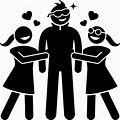 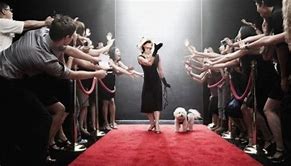 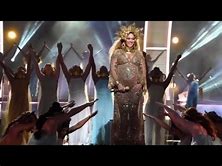 What are the pictures above examples of, and what is the term used by Muslims to describe it?Task 7Which of the below are not angels? Circle twoJibril      Hassani       Israfil       Ganesha          Munkar       Nakir     Malik      Lucifhan Select one of the Angels and create an acrostic poem to help you remember what they represent.Task 8Jihad – on the inside of the person write down inner struggles to represent greater jihad. On the outside of person, label outer struggles to represent lesser jihad. An example has been done.    Sometimes going to war 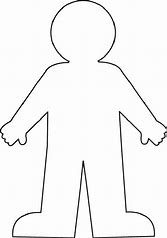 Read the quote and write a sentence to explain whether it is referring to greater or lesser jihad.If anyone killed a person - unless it was for murder or for spreading mischief in the land - it would be as if he killed the whole peopleQur'an 5:32___________________________________________________Paradise is for…those who curb their anger and forgive their fellow men.Qur'an 3:134___________________________________________________Task 9Using the next page, design a poster or invitation for a major Muslim festival. It must include:Name of festivalSignificanceTime and date (check for accuracy)Customs/practicesColour and detailFestivals include; Eid Ul Adha, Eid Ul Fitr and Ashura